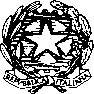 MINISTERO DELL’ISTRUZIONE E DEL MERITOUFFICIO SCOLASTICO REGIONALE PER IL LAZIOISTITUTO COMPRENSIVO “ALDO MORO”Scuola dell’Infanzia, Primaria e Secondaria di Primo Grado - Sutri e Monterosi VIA MARTIRI DI VIA FANI, 18 – 01015 SUTRI (VT)Tel./Fax. 0761600024 – email: vtic81100c@istruzione.itC.F. 90056860563- PEC: vtic81100c@pec.istruzione.itCodice Univoco: UFOGQTIo sottoscritto .......................................................................................................……………………………………………in qualità di □ padre □ madre □ tutore¹ dell’alunna/o	frequentante la classe.............……………...presso la scuola………………………………………………………………………………. del comune di……………………………, consapevole degli obblighi di vigilanza sui minori, presa visione degli orari di inizio e termine delle lezioni, comunico che l’alunna/o sopra indicato, al termine delle lezioni giornaliere all’uscita dall’edificio scolastico, utilizzerà lo scuolabus per effettuare il percorso scuola-casa (in caso di scelta di questa opzione, è necessario recarsi presso gli uffici comunali per regolarizzare l’iscrizione al servizio);Qualora si verificasse la necessità di non usufruire del servizio scuolabus, è necessario provvedere a darne comunicazione scritta ai docenti di classe e rendere note le modalità di ritorno a casa dell’alunno._________________________(visto dell’amm.ne comunale)□ provvedo personalmente al ritiro dell’alunna/o all’uscita dall’edificio scolastico;□ delego le seguenti persone maggiorenni ad accogliere l’alunna/o all’uscita dall’edificio scolastico al termine delle lezioni e/o a prelevare l’alunna/o in caso di uscita anticipata.□ dichiaro di aver preso visione del Regolamento d’Istituto e del patto di corresponsabilità educativa disponibile su sito web dell’Istituto (www.istitutocomprensivosutri.edu.it).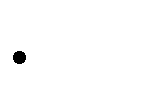 La presente dichiarazione vale per l’intero ciclo di studi, salvo espressa modifica.Allego copia dei documenti di riconoscimento del sottoscritto e delle persone da me delegate.________________________                               i dichiaranti                     	              (luogo e data)	(firma per esteso e leggibile)Ai sensi dell’art. 38 D.P.R. 445 del 28 dicembre 2000, la dichiarazione è sottoscritta dagli interessati in presenza del personale scolastico addetto, ovvero sottoscritta o inviata all’ufficio competente, via pec, tramite un incaricato, oppure a mezzo posta, insieme alla fotocopia, non autenticata, di un documento di identità dei dichiaranti.Nel caso di firma di un solo genitoreIl sottoscritto, consapevole delle conseguenze amministrative e penali per chi rilasci dichiarazioni non corrispondenti a verità, ai sensi del DPR 445/2000, dichiara di aver effettuato la scelta in osservanza delle disposizioni sulla responsabilità genitoriale di cui agli artt. 316,337 ter e 337 quater del codice civile, che richiedono il consenso di entrambi i genitori.(luogo e data)	(firma per esteso e leggibile)1. Eventuali provvedimenti relativi alla responsabilità genitoriale devono essere comunicati al Dirigente Scolastico.Nominativo del delegatoEstremi del documento d’identitàFirma del delegato per accettazione responsabilitàTipo di documento 	 n° identificativoTipo di documento 	 n° identificativoTipo di documento 	 n° identificativoTipo di documento 	 n° identificativo